Согласован наЗаседании кафедры учителей РО ПЕРЕЧЕНЬ4кл.Окружающий мир(человек,приро да,общество)1кл.2кл.Зкл.4кл.Линейка,ЦиркульУгольникТрубочки для коктейляКусочки корыЛистья разных деревьевПуговицыГвоздиСвечкиМиски пластмассовыеПипеткиНиткиПластилинСекундомерЛаборатория по выращиванию
растенийСемена разных растенийНабор грибовСпиртовкаКоллекция бумагиГвоздиСвечкиРезинкиМонеткаШишкиЛабораторияВесыЛинейкиТазикиТермометры
11 .ШарикиКолбыСпиртовкаЗемля
14 ПесокМодели часовГербарий растенийСемена растенийЛабораторияПуговицыПластиковые трубочкиОбразцы полезных ископаемыхПластилинПесокГлинаТазикиКомпасыГлобусы1.Лампа 2.Зеркала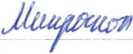 Таблицклассов и разрядовТаблицы№Ломаная,окружность, круг...»Таблицы единиц длины. Массы. ВремениТаблица «Виды треугольников»Таблица «Площадь прямоугольника иквадрата»Коллекция злаковых растенийдетская карта мира с животнымиКартины природа в разные времена года1. таблица «Круговорот воды в природе»Карта звездного небаГеометрические объемные фигурыФизическая карта мираПолитическая карта мираКарта полезных ископаемых1. Таблица Луны и Земли из космосаТаблица «Планеты солнечной системы»Карта природных зонФизическая картаПолитическая картаПластилинЦветная бумага1. Портреты композиторов№ПредметклассоборудованиеНаглядныепособия(таб., карты....)1Русский язык1 кл.1.Карточки с буквами печатными и письменными2кп.Юрфогафические словариЗкл.1.Таблицы «Набор слов из словаря»2.Орфографические словари3. Таблицы «Части речи»4кп.1. Таблицы «Части речи»2Литературноечтение1 кл.1. Портреты детских писателей2кл.Картины природыПортреты писателейЗкл.Портреты писателейДетская энциклопедия4кл.1. Портреты писателей3Математика1 кл.Геометрические объемные фигурыНабор колбВесыЦиркульЛинейкаУгольникНитки,Бельевая веревка1. Наборцифр(печатных, письменных )2кл.ВеревкаСосудыТаблица разрядов и классовОбъемные геометрические фигуры5.Таблицы «Единицы длины, времени, массы»Таблица «Числовая прямая»таблица «Свойства арифметических действий»Таблица «Числовые выражения»таблица «Ломаные линии»Комплект таблиц для устных вычисленийтаблица «Углы»Зкл.Набор геометрических фигурЛинейкаУгольникТранспортирВесыКолбыЦиркульНабор таблиц для устных вычисленийПлакат «Таблица умноженя»Таблицы «Меры длины, массы,времени»ТеллурийСвечкиВанночкиФонарикиМячикиЛампа с удлиннителемПластилин Ю.Лупы(призмы)ГлобусыВоздушные шарикиМагнитыПластмассовые расчески 15Набор злаковых растений 16.Бинокли17Технология(труд)1кп.Коллекция бумагРакушкиНиткиНожницы2кл.Веревка(шпагат)ПластилинЗкл.4 кл.Искусство(музыка)1. Музыкальные инструменты(шумовые)ФизическаякультураМаты гимнастическиеСтенка гимнастическаяКанат для лазаньяСкамейка гимнастическая жесткаяБревно гимнастическое напольноеМалые мячиПланка для прыжков в высотуСтойка для прыжков в высотуМячи баскетбольныеМячи волейбольныеОбручиСкакалкиНабивные мячиКоврики мягкиеЛыжиШахматы